BevezetésÚtmutatóink azoknak a felsőoktatásban dolgozó szakembereknek a támogatását szolgálják, akik olyan menekültek vagy menekültekhez hasonló helyzetben lévő bevándorlók felvételi kérelmeivel foglalkoznak, akik a felsőoktatásban szeretnék megkezdeni vagy folytatni tanulmányaikat.A bevándorlók által feltett, az Európában élésre és dolgozásra vonatkozó gyakori kérdéseket formalizáltuk, majd felhasználható válaszokat írtunk hozzá. A szöveg bevezető szakaszában alapvető tájékoztatást nyújtunk Európáról, ezt követően két kategóriába sorolt gyakori kérdéseket válaszolunk meg: Alapvető kérdéskörök: Mi Európa? Történelem és aktuális kontextus ÉghajlatEurópa történetePolitikaGazdaságDemográfiaEtnikai csoportokMigrációNyelvekKultúraVallásEmberi jogok EurópábanNők EurópábanA. Európa főbb szerkezete és normái B. Letelepedés EurópábanÁltalános kérdésekMenedékEgészségügyKépzésMunkaerő-piacTapasztalatok megosztása más újonnan érkezett-telAz útmutató célja, hogy általános és rövid tájékoztatást nyújtson, releváns linkek hozzáadásával olyan forrásokhoz, melyek az érdeklődők számára bővebb információt nyújtanak adott kérdésben. Bizonyos kérdéseknél minden egyes EU tagország esetében eltérő válaszra lenne szükség, ez a részletesség, azonban nem része a dokumentumnak. Minden kérdést vázlatosan válaszoltunk meg, hiperlinkek hozzáadásával, és a források megadásával, biztosítva a részletes információhoz jutás lehetőségét.  A felsőoktatási szakember úgy használhatja fel a kérdéseket és válaszokat, ahogy neki megfelel, a válaszokat a saját országára és intézményére szabhatja. A dokumentum végén szintén szerepeltetjük a dokumentumban felhasznált forrásokat. Alapvető kérdéskörök: 
Mi Európa? Történelem és aktuális kontextus Európa Földünk egyik kontinense teljesen az északi féltekén és részben a keleti féltekén, amelynek határai nyugaton az Atlanti-óceán, északon a Jeges-tenger, keleten az Urál hegység, az Urál-folyó és a Kaszpi-tenger, délkeleten a Kaukázus vidéke és a Fekete-tenger, délen pedig a Földközi-tenger. Területe 10 508 000 négyzetkilométer.Európa nagyjából ötven szuverén államra oszlik, melyek közül Oroszország a legnagyobb (a kontinens területének 39%-a és népességének 15%-a). 2016-ban Európa teljes népessége 741 millió körül mozgott, ami a világ népességének 11%-a.  Európáról és népességéről az alábbi linkek alapján többet megtudhat:ÉghajlatEurópa történetePolitikaGazdaságDemográfiaEtnikai csoportokMigrációNyelvekKultúraVallásEmberi jogok EurópábanNők Európában1. ÉghajlatAz európai éghajlatot elsősorban a meleg atlanti áramlat (Golf áramlat) befolyásolja, meghatározza a kontinens nagy részén a telek és nyarak hőmérsékletét. A tengertől távolabb az évszakok közötti különbségek észrevehetőbbek, mint a partvidéken. A Golf áramlat meleg vizet szállít az európai partvidékre és felmelegíti a nyugati szeleket az egész kontinensen.2. Európa története dióhéjbanAz első európai emberszabásút 1.8 millió évvel ezelőtt fedezték fel. A neolitikumban gabonatermesztéssel és állattenyésztéssel is foglalkoztak már. A bronzkor a mai Görögország területén kezdődött az időszámításunk előtt 3200 évvel. A mükénéiek i.e. 1200 körül indították el a vaskorszakot, ami a görög és főníciai gyarmatosítás idején bontakozott ki és felvirágoztatta a mediterrán térség korai városait. Az ókori Görögországot tekintik a nyugati civilizáció bölcsőjének. A Római Birodalom bukásával ért véget az ókor és kezdődött a középkor. A reneszánsz humanizmus, felfedezések, művészet és tudomány vezetett az újkorhoz.  A felvilágosodás kora, majd ezt követően a francia forradalom és az ipari forradalom formálta kulturálisan, politikailag és gazdaságilag az európai kontinenst a 17. század végétől a 19. század közepéig.  Mindkét világháború (1914-1918 és 1939-1945) jelentősen megváltoztatta Európa földrajzi, politikai és kulturális arculatát. 1955-ben alapították meg az Európa Tanácsot Strasbourgban Európa egyesítésének gondolatával. Európai minden országa tagja, kivéve Belorusziát, Kazahsztánt és a Vatikánt. Ezután néhány európai ország integrációját követően megalakult az Európai Unió, egy olyan különálló politikai egység, amely a föderáció és a konföderáció közé tehető. Az EU eredetileg Nyugat-Európából indult, de keleti irányú terjeszkedésbe kezdett 1991-ben. Ma 28 tagországa van. Az Európai Unió legtöbb országában használt pénznem az euró (€), a tagországok közötti határokat és így a bevándorlás ellenőrzését eltörölték a schengeni térségben. Az európai himnusz az „Örömóda” (amely Beethoven utolsó, kilencedik szimfóniája 1823-ból). A tagállamok a békét és az egységet ünneplik az Európa Napon. 3. PolitikaEurópa legtöbb kormányzata parlamenti demokráciára alapul, amely a legtöbb esetben köztársaság. Jelenleg Európa tizenegy országában működik monarchia.Az európai integráció az európai országok politikai, jogi, gazdasági (és bizonyos tekintetben társadalmi és kulturális) egységesülésének folyamata, a második világháborút követően az Európa Tanács létrehozását támogató hatalmak elképzelései alapján. Az Európai Unió a gazdasági egységesülés alapja 1993-as megalapítása óta.  28 európai állam tagja az Európai Unió politikai-gazdasági egységének, ebből 26 tagország tagja a határok nélküli Schengen-övezetnek, valamint 19 tagja a közös pénzügyi eurozónának.  4. GazdaságA 18. század végi ipari forradalom jelentősen átformálta Nyugat-Európa gazdaságát. A gazdasági fejlődést az első és a második világháború megakasztotta és nehezen tért magához utána.  A közép- és kelet-európai országok többsége a Szovjetunió ellenőrzése alá került a második világháborút követően és a Kölcsönös Gazdasági Segítség Tanácsa (COMECON) tagjaivá váltak. A nyugati államok elkezdték összekötni a gazdaságaikat, megalapozva ezzel az EU létrejöttét és megnövelték az országhatárokon átívelő kereskedelmet. Ez közös gyorsan fejlődő gazdasági tevékenységhez vezetett, míg a keleti blokk országainak gazdaságai lemaradtak, nagyrészt a hidegháború költségei miatt is. 1990-ig az Európai Közösség a hat alapító tagállamból 12-re bővült. 1991-re összeomlott a kommunizmus a közép-, kelet-európai államokban, e posztszocialista államok szabadpiaci reformokba kezdtek. Az ezredfordulóra már az EU dominálta Európa gazdaságát, hiszen ekkorra már magába foglalta az öt legnagyobb gazdaságú államot, név szerint Németországot, az Egyesült Királyságot, Franciaországot, Olaszországot és Spanyolországot.  2009-es Eurostat adatok szerint az eurozóna 2008-ban recesszióba került, 2010-ben hitelválság tört ki Görögországban, Írországban, Spanyolországban és Portugáliában. Az európai államok közötti életszínvonal nagyon változó. Az Európai Unió rendelkezik a világ legnagyobb egységes piacával, de hatalmas különbségek vannak a tagországok között a bevétel szempontjából. 5. Demográfia2016-ban Európa népessége megközelítőleg 741 millió volt a 2017-es Világnépességi Előrejelzés szerint, ami valamivel több, mint a világ össznépességének egykilencede. Egy évszázaddal ezelőtt Európa még majdnem a világ népességének negyedét tette ki, ami a születési arányszám csökkenését jelzi Európában és exponenciális növekedését a világ egyéb tájain, különösen néhány ázsiai országban, mint Kína és India. Európa nagy részén csökken a termékenység, ami azt jelenti, hogy minden új(szülött) generáció kevésbé népes, mint a nála idősebb. 6. Etnikai csoportokPan és Pfeil (2003) 87 különálló európai népek különböztet meg, ezek közül 33 többséget formál társadalmában, legalább egy országban, míg a fennmaradó 54 etnikai kisebbségben él. Az ENSZ (UN) népesség előrejelzése szerint Európa népessége 7%-kal esni fog 2050-ig. Ebben a kontextusban jelentős különbségek vannak a régiók termékenysége között. Az átlagos egy nőre jutó gyermekszám 1.52. Bizonyos források szerint ez az arányszám magasabb az Európában élő muszlimok között. Az ENSZ becslése szerint egyenletes népességcsökkenés várható Közép- és Kelet-Európában az alacsony születésszám és az emigráció következményei miatt. 7. MigrációA Nemzetközi Migrációs Szervezet (IOM) szerint a világon Európa ad otthont a legtöbb bevándorlónak (70,6 millió). 2005-ben a teljes EU nettó migrációs rátája 1,8 millió ember volt. 2008-ban 696.000 személy kapott állampolgárságot az EU 27 tagállamában, ami 707.000-rel kevesebb, mint az azt megelőző évben.8. NyelvekAz európai nyelvek többsége az indoeurópai nyelvcsalád három ágába tartozik: ezek a latin nyelvek, a germán nyelvek és a szláv nyelvek. A mai Európa egyik elismert politikai célkitűzése a többnyelvűség, valamint a regionális és kisebbségi nyelvek védelme. Az Európa Tanács Keretegyezménye a Neztei Kisebbségek Védelméről és az Európa Tanács Regionális vagy Kisebbségi Nyelvek Európai Chartája adja a nyelvi jogok jogi keretét Európában. Míg minden országnak van hivatalos nyelve(i), az angolt széles körben beszélik második nyelvként a kontinensen. 9. Culture"Európa" mint kulturális fogalom lényegében az ókori Római Birodalom kultúrájának közös örökségén alapul. Európa határait történetileg a kereszténység szabta meg (pontosabban a nyugati kereszténység), amelyet létrehoztak és védelmeztek a középkorban és a koraújkorban, különösen az iszlámmal és az Ottomán terjeszkedéssel szemben. E közös kulturális örökség mellett egymást átfedő őshonos népi kultúrák is vannak, durván felosztva őket latin, germán és szláv ágakra, illetve még ezeken kívül még számosan, például a görög vagy a kelta. Az európai regionális kultúrákat a kulturális kapcsolódások és keverékek jellemzik; Kaplan (2014) úgy írta le Európát, mint ami „magába foglalja a lehető legtöbb kultúrát a lehető legkisebb földrajzi területen”. 10. VallásTörténetileg a vallás Európában jelentős hatást gyakorolt a művészetre, kultúrára, filozófiára és jogra. Európa legnagyobb vallása a kereszténység a maga 76,2%-ával, melybe beletartoznak mindazok, akik kereszténynek vallják magukat, ezen belül katolikusnak, keleti ortodoxnak, illetve a számos protestáns felekezet egyike hívőjének.  A kereszténység, beleértve a római katolikus egyházat, kiemelkedő szerepet játszott a nyugati civilizáció formálásában legalább az időszámításunk szerinti negyedik századtól mintegy ezerötszáz éven keresztül, így Európa szinte azonosnak tekinthető a keresztény kultúrával, bár maga a vallás a Közel Keletről származik. A keresztény kultúra volt a nyugati civilizáció uralkodó szellemisége, melynek útmutatást a filozófia, a művészetek és a tudomány nyújtott. A második legelterjedtebb vallás az iszlám (6%), amely főként a Balkánon és Kelet-Európában koncentrálódik. Egyéb vallások, mint a zsidó, hinduizmus és a buddhizmus kevéssé jellemzőek.  Európa a nyugati világ szekuláris kontinensévé vált.  Minden európai állampolgár joga, hogy szabadon választja meg, mely vallást akarja gyakorolni, vagy akar-e egyáltalán. Választását az összes többi európai állampolgárnak tiszteletben kell tartania.11. Emberi jogok Európában Az emberi méltóság, szabadság, demokrácia, egyenlőség, jogrend és az emberi jogok tisztelete az EU egyezményeinek alapjaiul szolgáló értékek. Az Alapvető Jogok Európai Chartája világos és határozott állásfoglalás az európai állampolgárok jogai mellett. Az Európai Unió és Európa többi országának állampolgárait védik ezek a jogok. Az uniós politika kiterjed: a nők, gyermekek, kisebbségek és kitelepített emberek jogainak előmozdítására a halálos ítélet, kínzás, emberkereskedelem és diszkrimináció visszaszorítására civil, politikai, gazdasági, társadalmi és kulturális jogok védelmére az emberi jogok egyetemes és feloszthatatlan természetének elvét vallja és védelmezi teljes és aktív partnerkapcsolatokban, nemzetközi és regionális szervezetekben, a társadalom minden szintjét érintő csoportokban és társaságokban. Minden kereskedelmi és együttműködési megállapodás nem uniós államokkal (jelenleg több mint 120) tartalmaz emberi jogi záradékokat, ezúton is hangsúlyozva, hogy az emberi jogok milyen lényegesek az EU kapcsolataiban. Számos esetben szankciókat is vezetett már be e jogok megsértését követően a partnerországgal szemben. Bővebb információ az emberi jogokról az alábbi linkeken elérhető: http://ec.europa.eu/justice/discrimination/rights/index_en.htmhttps://europa.eu/european-union/topics/human-rights_en 12. A nők EurópábanAz európai nők helyzetének fejlődése és története egybeesik Európa történeti fejlődésével. A modernkori európai nő határozottan az, aki Európában él, vagy Európából származik. A nemek közötti egyenlőség az Európai Unió egyik alapvető értéke. Már az 1957-es Római Szerződésben is szerepelt az egyenlő bérezés az egyenlő munkáért elv. Az uniós emberi jogi biztos 2014. március 6-án hozta nyilvánosságra az Emberi Jogi Kommentárt, amely a nők elleni gyűlöletbeszéddel szembeni intézkedésekre hívja fel a tagállamok figyelmét. A gyűlöletbeszéd terjedésének hátterét főként az internet biztosítja, nők elleni erőszakra való napi szintű felbujtásokkal, gyilkossággal való fenyegetéssel, szexuális zaklatással vagy erőszakkal. A Biztos sürgeti a tagországokat, hogy törvényben tiltsák a nemi alapú gyűlöletkeltés minden formáját, beleértve a diszkriminációt, az ellenséges viselkedést és az erőszakot. A Biztos emellett kihangsúlyozta, hogy Európa politikai és vélemény vezérei kell, hogy elsőként jelezzék a társadalmak felé, hogy a nőkkel szembeni erőszakos diskurzusnak nincs helye a demokratikus társadalmakban, nem tolerálható semmilyen módon. Az Isztambuli Konvenció, amely az Európa Tanács nők elleni és családon belüli erőszak megfékezéséről szóló egyezménye, 2014. augusztus 1-én került elfogadásra. Az emberi jogi biztos felkérte az Európa Tanács minden tagállamát, hogy ratifikálja ezt a fordulópontot jelentő egyezményt, mivel a nők elleni erőszak minden formáját tiltja (családon belüli viszonylatban is, illetve a szexuális zaklatást, szexuális erőszakot, kényszerített házasságot, női nemiszerv csonkítást, kényszerített abortuszt és sterilizációt). Az Egyezmény világosan meghatározza a tagállamok kötelességeit az erőszak megakadályozásában, az áldozatok védelmében és az elkövetők megbüntetésében. E szöveg eredetijének forrása: https://rm.coe.int/ref/CommDH(2015)4 Egyéb források:http://ec.europa.eu/justice/gender-equality/ https://ec.europa.eu/info/strategy/justice-and-fundamental-rights/discrimination/gender-equality_en http://ec.europa.eu/justice/gender-equality/document/files/strategic_engagement_en.pdf A. Európa főbb szervezetei és szabályozásai K: Mi az Európai Unió? (EU)? V: Az EU 28 európai tagállam politikai és gazdasági egysége. 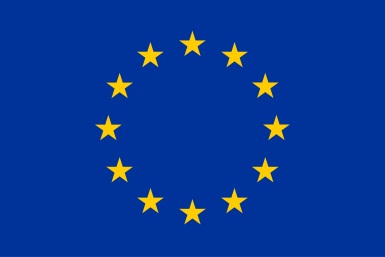 Az Európai Uniót képviseleti demokrácia elvén kormányozzák, az állampolgárokat közvetlenül képviselik uniós szinten az Európai Parlementben, emellett a tagállamokat képviselik az Európai Tanácsban. Az Európai Bizottság az EU független politikai végrehajtó szerve, amely javaslatokat tesz az új európai törvénykezés számára, végrehajtja az Európai Parlement és az Európai Tanács döntéseit és irányítja az EU mindennapjait. K: Melyek az EU fő célkitűzései?  V: Az EU fő célkitűzései a következők:  a béke, társadalmi értékek és az állampolgárok jólétének előmozdítása; szabadságot, biztonságot és igazságot kínál belső határok nélkül;  kiegyensúlyozott gazdasági növekedésen és árstabilitáson alapuló fenntartható fejlődés, erősen versenyképes piacgazdaság, teljes foglalkoztatás, társadalmi fejlődés és környezetvédelem;  küzd a társadalmi kirekesztés és a diszkrimináció ellen, támogatja a tudományos és technológiai fejlődést;  előmozdítja a gazdasági, társadalmi és területi kohéziót, valamint a szolidaritást a tagállamok között;  tiszteli gazdag kulturális és nyelvi sokszínűségét;  létrehoz egy gazdasági és monetáris egységet, amelynek az euró a fizetőeszköze.K: Melyek az EU fő értékei?  V: A fő EU értékek közösek a tagállamok társadalmai számára, ezek: a befogadás, tolerancia, igazságosság, szolidaritás és diszkrimináció-mentesség, ami az emberi méltóság, a szabadság, a demokrácia, az egyenlőség, a jogrend és az emberi jogok érvényesülésén keresztül valósul meg. Erre vonatkozó link: https://europa.eu/european-union/about-eu/eu-in-brief_enK: Melyek az EU tagállamai?  V: Az EU 28 tagállamból áll legutóbbi növekedése óta: Ausztria, Belgium, Bulgária, Ciprus, Csehország, Dánia, Észtország, Finnország, Franciaország, Hollandia, Horvátország, Írország, Lengyelország, Lettország, Litvánia, Luxemburg, Málta, Magyarország, Németország, Olaszország, Portugália, Románia, Szlovákia, Szlovénia, Spanyolország, Svédország és az Egyesült Királyság. A 2016. június 23-i népszavazást követően az Egyesült Királyság megkezdte kilépési tárgyalásait az Unióból, ami alapján az Egyesült Királyság tagsága 2019. március 29-én fog megszűnni.  Számos egyéb ország viszont jelezte csatlakozási szándékát az EU-hoz, felvételükről tárgyalások folynak. Bővebb információ a tagjelölt országokról és a tárgyalásaik helyzetéről itt olvasható.Az alábbi linkeken további tájékoztatást talál az EU-ról: https://europa.eu/european-union/about-eu_enhttps://europa.eu/european-union/about-eu/eu-in-brief_enK: Hogyan vélekednek a demokráciáról Európában és hogyan működik?  V: A demokrácia olyan kormányzati rendszer, amelyben az állampolgárok közvetlen hatalmat gyakorolnak vagy képviselőket választanak maguk közül, hogy azok egy kormányzati szerven, a parlamenten keresztül gyakorolják a hatalmat.  A Lisszaboni Egyezmény szerint minden tagállamnak tiszteletben kell tartania az alapvető demokratikus elveket, ezek: a hatalmi ágak szétválasztása emberi jogok (lásd 11-es pont)szavazás szólásszabadság K: Mi az Európa Tanács?  V: Az Európa Tanács (CoE) olyan nemzetközi szervezet, amelynek célja az emberi jogok, a demokrácia, a jogrend fenntartása Európában, valamint az európai kultúra támogatása. Az Európa Tanácsot 1949-ben alaptíották, ma 47 tagja van. A szervezet nem azonos a 28 tagállamból álló Európai Unióval (EU), bár többször előfordul, hogy összekeverik őket. Az Európa Tanács nem hozhat kötelező erejű törvényeket, de megvan a hatalma, hogy kikényszerítse nemzetközi egyezmények betartását az európai államoktól. Az Európa Tanács legismertebb szerve az Emberi Jogok Európai Bírósága, amely az Emberi jogok Európai Egyezményének érvényesülését felügyeli.B. Letelepedés EurópábanÁLTALÁNOS KÉRDÉSEK K: Mit kell tenned, amikor megérkezel a célországodba Európában? V: Regisztrálnod kell (általában a rendőrségen vagy a bevándorlási hivatalban) mint újonnan érkezett és tartózkodási engedélyhez kell folyamodnod. Emellett meg kell találnod országod legközelebbi nagykövetségét vagy konzulátusát és fel is kell keresned. A nagykövetségek/konzulátusok általában tudnak segíteni és tanácsokat is adnak az újonnan érkezettek számára.   K: Regisztrálhatják-e magukat a menekültek az egyik országban és folyamodhatnak-e menedékjogért egy másikban? A: Közös Európai Menedékjogi Rendszer (CEAS) működik az EU-ban. A Dublini Egyezmény (2013) szerint az egyezmény aláíró tagállamok számára kötelező betartani, hogy a menedékkérők abban az országban folyamodhatnak csak menedékjogért, amelyben elsőként léptek az Európai Unió területére.K: Regisztrálhatják-e magukat a bevándorlók az egyik országban és iratkozhatnak-e be felsőoktatási intézménybe egy másikban? V: Kérjük, itt hivatkozzon a fenti, menedékjogról szóló válaszra. A tartózkodási engedéllyel rendelkező bevándorlók számára az Európán belüli mobilitás magában foglalja a más EU tagországban történő felsőfokú tanulmányok megkezdésének jogát is.  Tekintet nélkül a más felvételi feltételekre, a jelentkezőket nem utasíthatják vissza a másik EU tagországban nemzetiségi hovatartozásának alapján. OLTALOM K: Joguk van a bevándorlóknak elszállásolást vagy oltalmat kérni? V: Bár szövegszerűen nem tartalmazza az 1950-es Emberi Jogok és Alapvető Szabadságok Védelmének Európai Egyezménye (ECHR), a szállásoláshoz való jog benne foglaltatik számos konkrét jogi normában, mint amilyen a hajléktalanság és az elszállásolásból való kizárás elleni küzdelem is. Ezért a befogadó országoknak megoldást kell kínálniuk a szállásolás vagy oltalom kérdésére az újonnan érkezettek számára. https://www.coe.int/en/web/conventions/full-list/-/conventions/treaty/005 EGÉSZSÉGÜGY K: Milyen az európai egyészségügyi rendszer? V: Az egészségügyi szolgáltatás Európában számos különböző, nemzeti szintű rendszerben működik. E rendszereket általában közpénzből (adókból) finanszírozzák, így mindenki számára elérhetők. A magánfinanszírozás jelenthet személyes hozzájárulást, vagy a nem adófizetőkre háruló költségeket, de teljesen önköltséges betegellátást is, amelyet a beteg vagy a munkáltatójának a betegbiztosítása is fedezhet.K: Mit tehet az újonnan érkező, hogy egészségügyi ellátást kapjon? V: Az újonnan érkezőknek be kell jelenteniük magukat a befogadó ország közegészségügyi rendszerébe. Általában az eljárás abba a társadalombiztosítási hivatalba történő jelentkezéssel kezdődik, amelynek körzetében az újonnan érkezett lakik, itt nemzeti egészségbiztosítási kártyáért lehet folyamodni. Az újonnan érkezők gyermekei is jogosultak egészségügyi ellátásra. OKTATÁS K: Joguk van a bevándorlóknak tanulni Európában? V: Mind az Európai Unió, mind az Európa Tanács biztosítja emberi jogi eszközeivel a tanuláshoz való jogot. Az újonnan érkezők és gyermekeik számára fenn kell, hogy tartsanak a tagországok iskolákat, ahová járhatnak.  K: Milyen tandíjakat kell fizetni az oktatásért? V: Minden országban más tandíjak vonatkoznak a képzésekre, a tandíjak a képzés típusától is függnek. Néhány európai államban a gyermekek kötelező iskoláztatása ingyenes. Van, ahol a felsőoktatás is ingyenes. Az újonnan érkezőknek alkalmazkodniuk kell befogadó országuk szabályozásaihoz.K: Hogyan épül fel az oktatási rendszer Európában? V: Európa minden országának külön oktatási rendszere van. De szerkezetileg hasonlóak az egyes szintek: az oktatás az iskola előtti felkészítővel kezdődik, majd az általános iskola következik, ezt követő a középiskola, végül a felsőoktatás. A kötelező oktatás szintén országonként változó, de általában 6 és 16 év között kötelező.  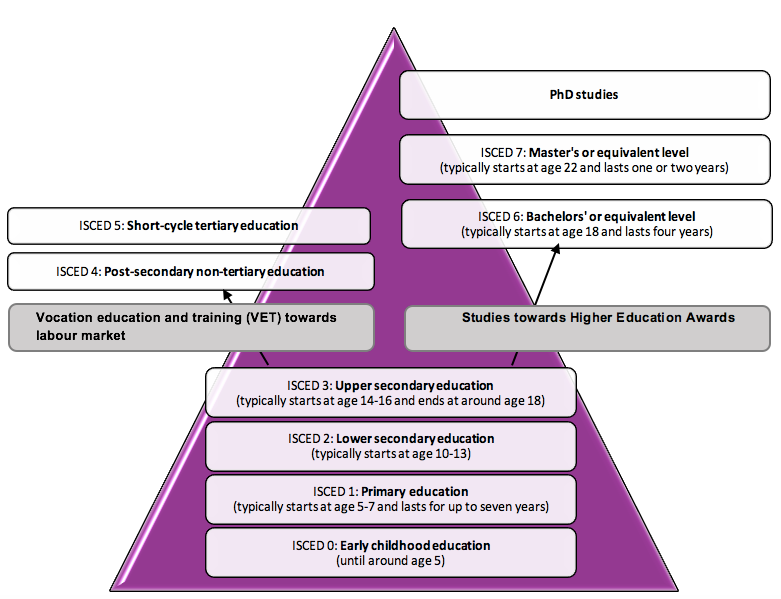 1. ábra: Az európai oktatás általános szerkezete, a Nemzetközi Oktatási Szabályozási Standard (International Standard Classification of Education (ISCED)) szintjei alapjánA felsőoktatásba való bekerülés vagy egyéb továbbtanulás szabályozására létrehoztak egy Európai Kvalifikációs Keretegyezményt (EQF), amely az oktatást nyolc különböző szintre bontja, a diákok ismereteihez, tudásaihoz és kompetenciáihoz mérten.  Bővebb információ az európi oktatási rendszerekről (országos lebontásban) a következő linkeken érhető el: https://ec.europa.eu/ploteus/en/content/descriptors-page http://www.enic-naric.net/educational-systems-country-profiles-and-other-tools.aspx https://webgate.ec.europa.eu/fpfis/mwikis/eurydice/index.php/Countries https://publications.europa.eu/en/publication-detail/-/publication/0e54460d-d585-11e7-a5b9-01aa75ed71a1/language-en/format-PDF/source-53918966 A felsőoktatás szervezeti felépítésének részleteiről a Köszöntjük a felsőoktatásban! című útmutatóban tájékozódhatnak. Munkaerő piac K: Hogyan talál egy újonnan érkezett munkát Európában? V: Bizonyos helyzetekben nem könnyű a munkakezdés Európában. Az első lépés a jogi státusz rendezése. Az érkezés utáni első hónapban valószínűleg még nem engedélyezik a munkába állást. Ez a legmegfelelőbb időszak a befogadó ország helyi nyelvének és szokásainak tanulmányozására, és talán lehetőség kínálkozik a korábbi tanulmányainak felfrissítésére is néhány kurzus felvételével. Amint megvan a munkavállalási engedély, a helyi munkaügyi központban kell regisztrálni. A tudás és tapasztalat függvénye lesz, hogy mennyire lesz sikeres az álláskeresés – ne ess kétségbe!  Bizonyos állások egyetemi végzettséghez kötöttek. Ha elveszítetted a diplomádat vagy egyéb tanulmányi bizonyítványodat, olvasd el figyelmesen a Köszöntjük a validációban! útmutatót! K: Hol található információ a munkaerő piacról diákok számára? V: Az EURES, az európai állás mobilitási platform az európai és a tagállami munkaerő piacokról nyújt tájékoztatást. A platform emellett az országokban élésről és munkába állásról is tartalmaz információt.  TAPASZTALATOK MEGOSZTÁSA MÁS ÚJONNAN ÉRKEZETTEKKEL K: Hol tudnak az újonnan érkezettek információt cserélni hasonló helyzetben lévő társaikkal? V:  A menekültek és bevándorlók általánosan gyakran használják a közösségi médiát, például a Facebookot https://hu-hu.facebook.com/w2eu.info/ vagy a Twittert https://twitter.com/w2eu?lang=ca K: Hol találnak az újonnan érkezettek egyéb hasznos forrásokat? V:  Hasznos online források, melyek segítenek az újonnan érkezettek letelepedésében Európában a következők: http://w2eu.info “Welcome to Europe! A Comprehensive Guide to Resettlement”Az Útmutató elkészítéséhez felhasznált honlapok és dokumentumok Cedefop: a Cedefop non-formális és informális tanulás validálásához kapcsolódó EU ajánlásokat tartalmazó honlapja: 
http://www.cedefop.europa.eu/daEU: Átláthatósági eszközök:
http://www.ecvet-secretariat.eu/en/other-european-transparency-instrumentsEU: Tájékoztatás az Európai Unióról: 
https://europa.eu/european-union/about-eu_enhttps://europa.eu/european-union/about-eu/eu-in-brief_enEU: Tájékoztatás alapvető demokratikus jogokról és jogosultságokról: 
http://ec.europa.eu/justice/discrimination/rights/index_en.htmhttp://eur-lex.europa.eu/legal-content/EN/ALL/?uri=celex%3A41997A0819%2801%29EU: Tájékoztatás az emberi jogokról:  
https://europa.eu/european-union/topics/human-rights_enEurópa Tanács az emberi jogokról, nemi alapú diszkrimináció: https://rm.coe.int/ref/CommDH(2015)4EU: Tájékoztatás a nemek közötti egyenlőségről és alapvető jogokról: http://ec.europa.eu/justice/gender-equality/https://ec.europa.eu/info/strategy/justice-and-fundamental-rights/discrimination/gender-equality_enhttp://ec.europa.eu/justice/gender-equality/document/files/strategic_engagement_en.pdfEU: Tájékoztatás a fő értékekről: https://europa.eu/european-union/about-eu/eu-in-brief_enEurópa Tanács: Tájékoztatás az emberi jogok és az alapvető szabadság védelméről: https://www.coe.int/en/web/conventions/full-list/-/conventions/treaty/005EU: Tájékoztatás az európai képzési rendszerről: https://ec.europa.eu/ploteus/en/content/descriptors-pagehttp://www.enic-naric.net/educational-systems-country-profiles-and-other-tools.aspxhttps://webgate.ec.europa.eu/fpfis/mwikis/eurydice/index.php/Countrieshttps://publications.europa.eu/en/publication-detail/-/publication/0e54460d-d585-11e7-a5b9-01aa75ed71a1/language-en/format-PDF/source-53918966EU: Tájékoztatás a munkaerő piacról és az Európán belüli mobilitásról:
https://ec.europa.eu/eures/main.jsp?acro=lmi&lang=en&parentId=0&countryId=FREU: Tájékoztatás menekültek számára az EU tagállamok közötti jogi keretekről és megállapodásokról: https://ec.europa.eu/home-affairs/sites/homeaffairs/files/e-library/docs/ceas-fact-sheets/ceas_factsheet_da.pdfhttp://europa.eu/youreurope/citizens/education/university/admission-entry-conditions/index_en.htmWikipedia: Tájékoztatás Európáról: 
https://en.wikipedia.org/wiki/EuropeE dokumentum egy adaptáció, melynek eredetije angol nyelven íródott. Idézet:Husted, B., Royo, C. on behalf of the VINCE consortium (Ed.) (2018): Guidelines - Welcome to Europe. Brussels: eucen. Licensed under a Creative Commons Attribution-NonCommercial-ShareAlike 4.0 International License.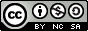 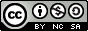 